平成27年12月25日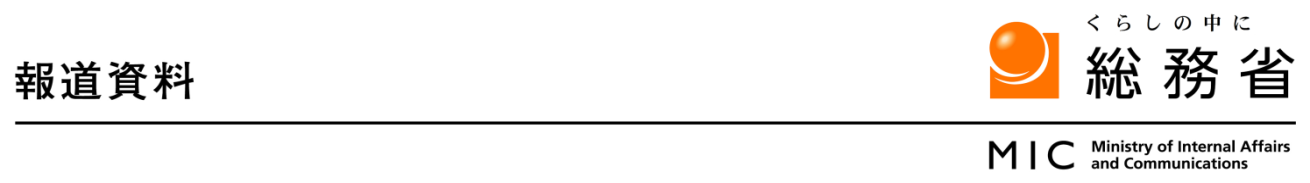 平成26年度における行政手続オンライン化等の状況１　公表の趣旨行政手続等における情報通信の技術の利用に関する法律（平成14年法律第151号。以下「行政手続オンライン化法」という。）第10条第２項において、総務大臣は、行政機関等が公表した、国民や企業がインターネット等を経由して行うことができる行政手続等の状況を取りまとめ、その概要を公表することとされています。今般、平成26年度におけるオンライン化の状況及びオンラインでの利用が可能な申請・届出等手続（注）の利用状況を取りまとめましたので、公表します。（注）申請・届出等手続とは、国の事務・事業に関して法令の規定に基づき、国民等が行政機関に対して行う申請、届出、報告、相談等のことをいいます。２　結果の概要国の行政機関が扱う申請・届出等手続のオンライン化等の状況（注） 「改善促進手続」とは、「オンライン手続の利便性向上に向けた改善方針（平成26年４月１日各府省CIO連絡会議決定）」において、国民や企業による利用頻度が高い年間申請等件数が100万件以上の手続及び100万件未満であっても主として企業等が反復的又は継続的に利用する手続（登記、国税、社会保険・労働保険等の57手続）を選定し、行政手続のオンライン利用率のみならず、オンライン手続の利便性向上に向け、行政サービスと事務処理の改善に取り組んでいるものです（平成26年度～）。分野別のオンライン利用率は、登記分野は64.1％（25年度61.2％）、国税分野は57.0％（25年度55.6％）、社会保険・労働保険分野は6.9％（25年度5.6％）等となっています。ア　オンライン化の状況オンラインでの利用が可能な申請・届出等手続は、平成26年度においては、2,669種類あり、前年度（3,768種類）から1,099種類減少しています。これは、各府省において、書面も含め申請等がない手続のオンライン利用を停止する等、費用対効果等を踏まえオンライン利用の範囲の見直しを行ったことによるものです。イ　オンライン利用状況オンラインでの利用が可能な申請・届出等手続の全申請・届出等件数に占めるオンライン利用の割合（以下「オンライン利用率」という。）は、平成26年度においては、45.4％（4億9,752万1,457件中2億2,607万6,760件）となり、前年度と比較して1.3ポイント増加（25年度 44.1％）となりました。このうち、平成26年４月に国民や企業による利用頻度の高い手続として、オンライン手続の利便性向上に取り組むことを新たに定めた改善促進手続のオンライン利用率は、41.2％（3億9,491万8,846件中1億6,257万7,184件）となっています。政府においては、平成23年度から25年度までは「新たなオンライン利用に関する計画」（平成23年８月３日高度情報通信ネットワーク社会推進戦略本部決定）、平成26年度からは「オンライン手続の利便性向上に向けた改善方針」に基づき、改善促進手続等を中心に、業務プロセス改革を継続的に実施してきました。この中で、申請に必要な書類の削減・簡素化（バックオフィス連携による添付書類の削減、自己保管や資格者代理人の確認による添付書類の提出省略等）、申請時における本人確認方法に係る見直し（電子署名からID・パスワード方式への変更、資格者代理人が申請する場合における本人の電子署名の省略等）、バックオフィス業務の見直し（事務処理時間の短縮化等）、経済的インセンティブの向上（オンライン申請時の手数料の引下げ等）、申請システムの使い勝手の改善（操作の簡略化、ヘルプデスクの充実等）等の取組を推進しており、これらの取組により、オンライン利用は着実に拡大しているものと考えられます。地方公共団体が扱う申請・届出等手続のオンライン化等の状況　地方公共団体の扱う手続のオンライン利用状況は、「電子自治体オンライン利用促進指針」（平成18年７月策定）に定められる利用促進対象手続（21類型）について、年間総手続件数（推計）が3億6,873万件であり、そのうちオンラインを利用したものは1億7,381万件であり、オンライン利用率は47.1％となっています。前年度と比較すると、1.9ポイント増加（25年度45.2％）しています。年間総手続件数（推計）が多い上位３手続の利用率の内訳をみると、「図書館の図書貸出予約等」は60.2%（25年度59.4％）、「文化・スポーツ施設等の利用予約等」は55.7%（25年度54.7％）、「eLTAX」は43.5％（25年度38.5％）であり、前年に比べいずれも増加しています。また、オンライン化済団体数も前年に比べほぼ同等又は増加しており、オンライン化が進展しているものと考えられます。３　今後の取組　　各府省は、「オンライン手続の利便性向上に向けた改善方針」（平成26年４月１日各府省CIO連絡会議決定）に基づき、引き続き、オンライン手続に係る負担軽減、事務処理の見直し、受付システムの利便性向上等、オンライン手続のサービス品質の向上に取り組むこととしています。地方公共団体においても、｢電子自治体の取組みを加速するための10の指針｣（平成26年3月24日 総務省）等を踏まえ、地域の実情に応じて、引き続きオンライン化等に取り組んでいくことになります。Ⅰ　国の行政機関が扱う手続〔行政管理局取りまとめ〕１　オンライン化の状況　　　　　　　　　　　　　　　　（単位：種類）（注１）　申請・届出等手続とは、国の事務・事業に関して法令の規定に基づき、国民等が行政機関に対して行う申請、届出、報告、相談等のことをいいます。（注２）　申請・届出等以外の手続とは、不服申立に係る手続、準司法手続、処分（申請等に対する処分を除く。）、行政指導、縦覧、行政機関間の手続等をいいます。２　オンライン利用状況　　　　　　　　　　　　　　　　　　　　　　　　　（単位：件、％）（注１）　改善促進手続は、国民や企業による利用頻度が高い年間申請等件数が100万件以上の手続及び100万件未満であっても主として企業等が反復的又は継続的に利用する手続をいい、26年度では、オンラインで利用が可能な申請・届出等手続の全申請・届出等件数の79.4％を占めています。（注２）　改善促進手続は、平成25年度まで取り組んだ「新たなオンライン利用に関する計画」において選定した「重点手続」のうち利用率の高い分野（90％以上）の手続等を除いております。Ⅱ　独立行政法人等が扱う手続〔行政管理局取りまとめ〕１　オンライン化の状況　　　　　　　　　　　　　　　（単位：種類）２　申請・届出等手続のオンライン利用状況　　　　　　　　　　　　（単位：件、％）（注）　26年度における独立行政法人等の扱う申請・届出等手続の全体の年間申請等件数のうち、社会保険診療報酬支払基金及び国民健康保険団体連合会が取り扱う「診療報酬請求書及び診療報酬明細書」の手続が90.8％を占めており、また、同様にオンライン利用件数についても85.1％を占めている。Ⅲ　地方公共団体が扱う手続についてのオンライン利用状況〔自治行政局取りまとめ〕(注１)　対象手続は、「電子自治体オンライン利用促進指針」において、オンライン利用促進対象手続に選定した手続（http://www.soumu.go.jp/main_content/000076232.pdf）(注２)　年間総手続件数は、対象手続を既にオンライン化している団体における総手続件数と人口を基に算出した、全国における推計値年度オンラインでの利用が可能な手続オンラインでの利用が可能な手続年度申請・届出等手続申請・届出等以外の手続26 2,6695,01425 3,7685,08224 7,1886,324年度全申請・届出等件数全申請・届出等件数オンライン利用件数オンライン利用件数オンライン利用率（％）オンライン利用率（％）年度うち改善促進手続うち改善促進手続うち改善促進手続26 497,521,456394,918,846226,076,760162,577,18445.441.2（うち重点手続）（うち重点手続）（うち重点手続）25475,409,156432,579,446209,558,511199,656,17344.146.224458,496,901421,297,165188,960,305181,479,30141.243.1年度オンラインでの利用が可能な手続オンラインでの利用が可能な手続年度申請・届出等手続申請・届出等以外の手続2619016725 18617324 185         172年度年間申請等件数オンライン利用件数オンライン利用率（％）262,127,605,2861,585,641,81874.5252,080,071,1051,515,118,87872.8242,039,143,0471,444,587,72670.8年度年間総手続件数（推計）オンライン利用件数オンライン利用率（％）26368,733,000173,807,76647.125367,327,000165,922,18945.224349,000,000148,496,59842.6